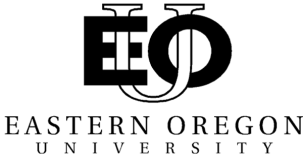 .100 Policy StatementIt is the policy of  that all new staff, specified volunteers and new hourly employees have certain credentials, criminal and other background information verified as a condition of employment. .110 Policy  RationaleThis policy is intended to ensure the University’s mission and goals are supported by qualified employees, to provide a safe and secure environment for all University constituents, and to take action to protect funds, property, and other assets associated with programs and operations..120  Definitions1. Criminal records check means the process used to conduct criminal records      background checks on candidates to verify that the candidate does not have     undisclosed criminal convictions or pending criminal charges and accurately     states the disposition of criminal charges. A conviction includes a plea of no     contest, plea of guilty, or any court determination of guilt. Criminal offender     information is obtained using computerized and/or finger-print based     processes.  Criminal records checks will be performed by a third party vendor     chosen by  to complete background checks.  A     nationwide criminal records check requiring fingerprints may be obtained from      Police (OSP) through the Federal Bureau of Investigation (FBI)     under board rule 580-023-0111.2. Critical position means and is limited to positions or contracts for services in     which a person:a. has direct access to persons under 18 years of age or to student       residence facilities; b. provides information technology services and has control over, or     access to, information technology systems that would allow the person     to harm the systems or the information contained in the systems;c. has access to information, the disclosure of which is prohibited by state     or federal laws, rules or regulations, or information that is defined as     confidential under state or federal laws, rules or regulations;d. has access to property where chemicals, hazardous materials, and     other items controlled by state or federal laws or regulations are     located;e. has access to laboratories, nuclear facilities or utility plants to which     access is restricted in order to protect the health or safety of the     public;f. has fiscal, financial aid, payroll or purchasing responsibilities as one of    the primary responsibilities; org. has access to personal information about employees or members of the     public including social security numbers, dates of birth, driver license     numbers, medical information, personal financial information, or     criminal background information.h. Other service positions deemed critical or security-sensitive by the     University based upon assigned duties.This list is not exhaustive, and the University reserves the right to add or delete positions at any time without prior notice.  The University agrees to abide by any negotiated contracts and Letters of Agreement between Oregon University System and SEIU Local 503, OPEU, and Eastern Oregon University and Associated Academic Professionals.3. Fingerprint-based criminal check means a criminal records check using an     individual’s fingerprints.  If, at any time, it is determined that      University will use an individual’s fingerprints to conduct a criminal records     check, the records check will be subject to the rules under the State Board of     Higher Education  Administrative Rules (OAR) 580-023-0111.4. Candidate means a person for whom the University may require criminal     records checks as a condition to provide services as an employee, contractor,     student employee or volunteer in a position that is designated as critical..130 ApplicabilityThe program covers critical positions that may include, but are not necessarily limited, to:Prospective New Employees (classified, unclassified)Temporary employees and students employed in critical positions;Current employees accepting new appointments;Current employees when working in programs involving children primarily under the age of 18, i.e. summer camps for high school students, robotics tournament;Individuals working under a Personal Services Contract; Volunteers in critical positions;Resident assistants in student housing..140  PolicyEastern Oregon University will conduct background checks on prospective   employees to determine fitness for employment. A  background check may include the following verifications, in addition to reference checks, for all finalists:a.   Employment history check consisting of a review of (1) candidate’s      previous employment to  insure the candidate actually worked in the  positions cited that qualify the candidate for the  position sought immediately preceding application for the position.     b.  Education history check verifying relevant educational credentials listed           on a  candidate’s  application, resume, or vita or otherwise cited by the           candidate that qualify the candidate for the position sought.Industry-specific credentials check verifying that the candidate  possesses the required degrees,  licenses, and certifications listed on  the application, resume or vita for the position sought and that license  or certifications are current.2.  The following verifications will be conducted, as appropriate, based on       position duties and in addition to the checks identified above, for all finalists      for positions designated as critical.     a.   Criminal history check, and a fingerprint-based criminal history check (per            board rule OAR 580-023-0111), if applicable, verifying the candidate does            not have undisclosed criminal convictions, arrests, or disposition of            criminal charges related to position responsibilities that would make the            candidate unsuitable to perform the responsibilities of the position. A             conviction includes a plea of no contest, plea of guilty, or any court            determination of guilt.EOU shall deny employment, volunteer services, and contracted services to anyone subject to this policy if the individual refuses to consent to a criminal background check and/or refuses to be fingerprinted.     b. Motor vehicle history check verifying that candidate possesses the          appropriate type of driver’s license and does not have any undisclosed          motor vehicle violations and citations that would make the candidate          unsuitable to perform the responsibilities of the position will be            conducted per OAR 579-075-0000.Military history check verifying candidate has served as a member of the     armed forces as indicated on the application, resume, or vita, if the      candidate is requesting veteran’s preference.3.  All recruitment announcements and job postings for critical positions must      include the following statement:  Consideration for acceptance in this      position is subject to the successful completion of  background      checks, which may include education history, veteran status,      criminal, and motor vehicle history checks.  4.  EOU shall deny employment to anyone who provides false, fraudulent, or     misleading statements, answers, or information during the application     process. Employees who are found to have provided false, fraudulent, or     misleading statements, answers, or information during the application,     transfer, or promotion process are subject to discipline up to and including     termination.  5. Individuals cannot be given a written or verbal offer of employment nor begin     working in a critical position until they have successfully completed a criminal     background and educational verification check. A criminal conviction is not necessarily a bar to University employment; decisions will be made on a case-by-case basis.6. The cost of background checks for new employees hired through the     EOU search process will be paid by the Human Resources search     budget.  7. Candidates who fail to disclose their criminal history on the consent/liability     release form are automatically disqualified from employment with the         University.8. This policy may be revised at any time without prior notice. All revisions        supersede prior policy and are effective upon approval..150 ProcedureBefore making a final offer to a potential employee, volunteer, or other individual in a critical position as defined in this policy, the hiring department must contact Human Resources.   Upon selecting a candidate for a job offer, the search committee chair will contact Human Resources to initiate the background check process on the selected candidate.  Human Resources will receive the report and will review the results and compare with the candidate’s self-disclosed information.If no prior criminal convictions are found, Human Resources will inform the search chair to proceed with extending an offer of employment to the selected  candidate. OR  If criminal convictions are found, HR will contact the search committee chair who in turn will contact the final candidate to inform about the background check result.  During this discussion the search committee chair will ask for confirmation or denial of the result. Candidates wishing to have their application considered with a questionable finding denoted from the background check may request a review by the Background Check Advisory Board.If a candidate wishes a review of background findings, Human Resources will convene the Background Check Advisory Board, comprised of the following representatives or their designees:Affirmative Action Director;Director of Human Resources;Background Check Coordinator;Vice President or other appropriate level executive manager;Hiring manager as appropriate.The Background Check Advisory board will:Use the following criteria to determine whether the candidate is fit to hold a position, provide a service, or be employed:The nature of the crime;The facts supporting the conviction or pending indictment, or indicating the applicant has made a false statement;The relevancy, if any, of the crime or false statement to the specific requirements of the candidate’s proposed position, services, or employment; andIntervening circumstances relevant to the responsibilities and circumstances of the position, services, or employment. Intervening circumstances include but are not limited to:                       • The passage of time since the commission of the crime;                       • The age of the subject individual at the time of the crime;                       • The likelihood of a repetition of offenses or the commission                           of another crime;                       • The subsequent commission of another relevant crime;                       • Whether the conviction was set aside and the legal effect of                           setting aside the conviction;                        • A recommendation of an employer.Conduct a Risk and liability analysisContact additional resources when appropriate, including legal counsel, if more Information is required to make a determination.Determine course of action — hire or do not hire. Director of Human Resources advises the hiring authority/search committee chair of the Background Check Advisory Board’s final decision.The Director of Human Resources will contact the candidate to notify them of Background Check Advisory Board’s decision, via certified mail within 5 business days the decision.  The notice will include finding of the Board, a copy of the criminal history report, and a summary of their rights under the Fair Credit Reporting Act (FCRA). .160  Appeal ProcessIf a candidate disagrees with the results of the background check, the individual may request an appeal of the decision and should contact the background check vendor.Human resources will work with the background check vendor to determine if there has been a mistake with the candidate’s name, prior addresses, or personal identifiers. If the results of the background check were inaccurate, the search committee chair will be contacted to proceed with extending an offer of employment to the candidate.If the vendor determines the candidate’s background check is accurate and shows a relevant criminal history, the Director of Human Resources will contact the candidate to let them know further investigation has resulted in finding a history that disqualifies them for consideration of employment at EOU. The search committee chair will be notified, and the next candidate’s criminal background check will be initiated.If the candidate further disagrees with the background check results, his/her final option is to request a copy of his/her own FBI record and/or have his/her record expunged. The candidate must take responsibility for the cost and time associated with this process. If the search committee has not yet extended a job offer to another candidate, and the disputed background check is cleared, the search committee may extend a job offer to the candidate. If the department has already extended a job offer to another candidate, and the disputed background check is cleared, the candidate may apply for other open positions. .170 ConfidentialityThe background check vendor will transmit all search results directly to the Human Resources. Due to the confidential nature of the information, Human Resources will hold all materials with the highest regard for individual privacy. The Background Check Advisory Board will be responsible for reviewing any records that reveal a candidate’s criminal history. Department representatives and/or search committee members will not be informed of a candidate’s records, only the final decision.Criminal background check reports will be retained in a separate file located in the office of Human Resources.  Access to the background check reports will be limited to authorized staff members having a need to know only. .180 Approval HistoryApproved by the Eastern Oregon University Executive Cabinet on: 5 Nov 2012Adopted into practice: 6 Nov 2012Responsible Party:  Office of Human Resources